Технологическая карта - визуальный образ урока.                 В ходе введения ФГОС нужно осознавать необходимость достижения обучающимися трех групп планируемых образовательных результатов (личностных, предметных и метапредметных), сформулированных не в виде перечня знаний, умений и навыков, а в виде формируемых способов деятельности.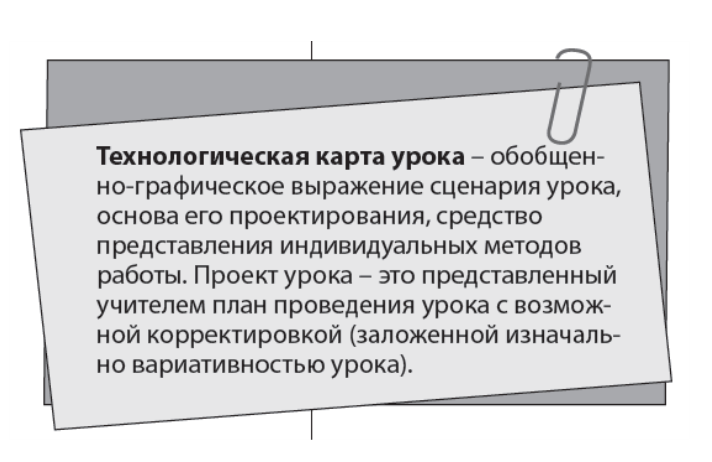           Основная образовательная программа должна обеспечивать достижение планируемых результатов освоения основной образовательной программы.            В соответствии с системно-деятельностным подходом содержание планируемых результатов описывает и характеризует обобщенные способы действий с учебным материалом, позволяющие учащимся успешно решать учебные, учебно-практические задачи и задачи, максимально приближенные к реальным жизненным ситуациям.              Система планируемых результатов дает представление о том, какими именно действиями – познавательными, личностными, регулятивными, коммуникативными, – преломленными через специфику содержания того или иного предмета, овладеют учащиеся в ходе образовательного процесса. Особо выделяется учебный материал, имеющий опорный характер, служащий основой для последующего обучения.             Реализовать планируемые результаты ФГОС; определить УУД, которые формируются в процессе изучения конкретной темы, всего учебного курса; системно формировать у учащихся УУД; осмыслить и спроектировать последовательность работы по освоению темы от цели до конечного результата; определить возможности реализации межпредметных знаний (установить связи и зависимости между предметами и результатами обучения); на практике реализовать метапредметные связи и обеспечить согласованные действия всех участников педагогического процесса позволяет технологическая карта урока.Структура технологической карты урока соответствует требованиям ФГОС.Технологическую карту урока отличают интерактивностьструктурированностьалгоритмичностьтехнологичность обобщенность информацииТехнологическая карта урокаСведения об авторе:  Чупахина Татьяна Геннадьевна, МБОУ СОШ № 2, физика, 7 класс, Строение вещества. Молекулы. Изучение нового материала.Технологическая карта урока:Предмет, класс       Физика 7 класс       Физика 7 класс       Физика 7 класс       Физика 7 классТема учебного занятия        Строение вещества. Молекулы.        Строение вещества. Молекулы.        Строение вещества. Молекулы.        Строение вещества. Молекулы.Форма учебного занятияУрок изучения нового материалаУрок изучения нового материалаУрок изучения нового материалаУрок изучения нового материалаЦели занятияличностныеличностныеметапредметныепредметныеЦели занятияразвитие любознательности и формирование интереса к изучению природы.развитие любознательности и формирование интереса к изучению природы.формирование информационной, коммуникативной и познавательной компетентности учащихся расширение и систематизация знаний о строении вещества и явлений природы – диффузия, броуновское движение, взаимодействие молекулЗадачи занятияличностныеличностныеметапредметныепредметныеЗадачи занятияОбеспечить познавательную мотивацию учащихся при изучении и систематизации физических явлений; провести рефлексию деятельности после решения проблемных вопросовОбеспечить познавательную мотивацию учащихся при изучении и систематизации физических явлений; провести рефлексию деятельности после решения проблемных вопросовОрганизация работы учащихся при решении проблемных вопросов; инициирование устных ответов учащихся при наблюдении явлений природы.Формирование научного типа мышления, научных представлений о теории строения вещества. Составление систематизирующей таблицы. Устные ответы учащихся.Беседа  о сложности строения вещества.Просмотр и анализ видеофрагментов «Диффузия в твёрдых, жидких и газообразных телах», «Броуновское движение». Определение понятия «Диффузия».Планируемые результатыличностныеличностныеметапредметныепредметныеПланируемые результатыСмыслообразование: мотивация образовательной деятельности на основе видео демонстраций и проблемных ситуаций; нравственно-этическое оценивание: формирование ценностных отношений к явлениям природы.Смыслообразование: мотивация образовательной деятельности на основе видео демонстраций и проблемных ситуаций; нравственно-этическое оценивание: формирование ценностных отношений к явлениям природы.Коммуникативные: представлять и отстаивать свои взгляды и убеждения, вести дискуссию; развитие монологической и диалогической речи, умения выражать свои мысли и способности выслушивать собеседника, понимать его точку зрения, признавать право другого человека на иное мнение; воспитание сдержанности, культуры взаимоотношений в процессе восприятия ответов других учащихся на вопросы учителя и в процессе беседы;познавательные: приобретение опыта отбора информации с использованием различных источников и новых информационных технологий для решения проблемных вопросов;  развитие мышления учащихся при систематизации явлений природы; развитие внимания в ходе видео демонстраций и при устных ответах одноклассников.Регулятивные: прогнозирование протекания физического явления в различных состояниях вещества.Факты: основные положения о строении вещества – вещества состоят из частиц, частицы движутся, частицы взаимодействуют;эмпирические понятия:  диффузия, броуновское движение, молекулы;умения: изображать в таблицах и схемах характеристики понятия, доказательства основных положений теории о строении вещества; умение анализировать видео фрагменты по вопросам, составленным учителем.Технологические особенности (технические условия, используемое оборудование, используемые функции программного обеспечения и (или) интерактивной доски, используемые ресурсы сети Интернет).Видео демонстрации: физические явления (Диффузия в газах, жидкостях и твёрдых телах, Броуновское движение), Таблицы «Диффузия в газах, жидкостях и твёрдых телах», «Основные положения теории о строении вещества».Интерактивная презентация к уроку в программе Smart Notebook.Видео демонстрации: физические явления (Диффузия в газах, жидкостях и твёрдых телах, Броуновское движение), Таблицы «Диффузия в газах, жидкостях и твёрдых телах», «Основные положения теории о строении вещества».Интерактивная презентация к уроку в программе Smart Notebook.Видео демонстрации: физические явления (Диффузия в газах, жидкостях и твёрдых телах, Броуновское движение), Таблицы «Диффузия в газах, жидкостях и твёрдых телах», «Основные положения теории о строении вещества».Интерактивная презентация к уроку в программе Smart Notebook.Видео демонстрации: физические явления (Диффузия в газах, жидкостях и твёрдых телах, Броуновское движение), Таблицы «Диффузия в газах, жидкостях и твёрдых телах», «Основные положения теории о строении вещества».Интерактивная презентация к уроку в программе Smart Notebook.ОРГАНИЗАЦИОННАЯ СТРУКТУРА УРОКАОРГАНИЗАЦИОННАЯ СТРУКТУРА УРОКАОРГАНИЗАЦИОННАЯ СТРУКТУРА УРОКАОРГАНИЗАЦИОННАЯ СТРУКТУРА УРОКАОРГАНИЗАЦИОННАЯ СТРУКТУРА УРОКАЭТАП 1ЭТАП 1ЦельЦельФормирование мотивации учащихся к изучению вопросов темы урокаФормирование мотивации учащихся к изучению вопросов темы урокаФормирование мотивации учащихся к изучению вопросов темы урокаДлительность этапаДлительность этапа10 минут10 минут10 минутОсновной вид деятельности учащихсяОсновной вид деятельности учащихсяПоиск ответов на проблемные вопросыПоиск ответов на проблемные вопросыПоиск ответов на проблемные вопросыФорма организации деятельности учащихсяФорма организации деятельности учащихсяПроблемная беседа с использованием Smart доски и видеофрагментовПроблемная беседа с использованием Smart доски и видеофрагментовПроблемная беседа с использованием Smart доски и видеофрагментовФункции преподавателя на данном этапеФункции преподавателя на данном этапеОрганизатор диалога учащихся с учителем и с одноклассниками в процессе ответов на проблемные вопросыОрганизатор диалога учащихся с учителем и с одноклассниками в процессе ответов на проблемные вопросыОрганизатор диалога учащихся с учителем и с одноклассниками в процессе ответов на проблемные вопросыОсновные виды деятельности преподавателяОсновные виды деятельности преподавателяПостановка проблемных вопросов, комментирование ответов учащихся на предлагаемые вопросы, предоставление просмотра видеофрагментовПостановка проблемных вопросов, комментирование ответов учащихся на предлагаемые вопросы, предоставление просмотра видеофрагментовПостановка проблемных вопросов, комментирование ответов учащихся на предлагаемые вопросы, предоставление просмотра видеофрагментовПромежуточный контрольПромежуточный контрольАктивность учащихся в процессе поиска ответов на проблемные вопросыАктивность учащихся в процессе поиска ответов на проблемные вопросыАктивность учащихся в процессе поиска ответов на проблемные вопросыЭТАП 2ЭТАП 2ЦельЦельСформировать научное представление о теории  строении вещества, понятия диффузии, броуновского движения, взаимодействия молекулСформировать научное представление о теории  строении вещества, понятия диффузии, броуновского движения, взаимодействия молекулСформировать научное представление о теории  строении вещества, понятия диффузии, броуновского движения, взаимодействия молекулДлительность этапаДлительность этапа30 минут30 минут30 минутОсновной вид деятельности учащихсяОсновной вид деятельности учащихсяПросмотр видеофрагментов, осмысление наблюдаемых явлений и их объяснениеПросмотр видеофрагментов, осмысление наблюдаемых явлений и их объяснениеПросмотр видеофрагментов, осмысление наблюдаемых явлений и их объяснениеФорма организации деятельности учащихсяФорма организации деятельности учащихсяПроблемная беседа с использованием Smart доски и видеофрагментовПроблемная беседа с использованием Smart доски и видеофрагментовПроблемная беседа с использованием Smart доски и видеофрагментовФункции преподавателя на данном этапеФункции преподавателя на данном этапеОрганизатор диалога учащихся с учителем и с одноклассниками в процессе ответов на проблемные вопросы Организатор диалога учащихся с учителем и с одноклассниками в процессе ответов на проблемные вопросы Организатор диалога учащихся с учителем и с одноклассниками в процессе ответов на проблемные вопросы Основные виды деятельности преподавателяОсновные виды деятельности преподавателяПостановка проблемных вопросов, комментирование ответов учащихся на предлагаемые вопросы, предоставление просмотра видеофрагментовПостановка проблемных вопросов, комментирование ответов учащихся на предлагаемые вопросы, предоставление просмотра видеофрагментовПостановка проблемных вопросов, комментирование ответов учащихся на предлагаемые вопросы, предоставление просмотра видеофрагментовПромежуточный контрольПромежуточный контрольЗаполнение таблицы: Диффузия в газах, жидкостях и твёрдых телахЗаполнение таблицы: Диффузия в газах, жидкостях и твёрдых телахЗаполнение таблицы: Диффузия в газах, жидкостях и твёрдых телах………………Итоговый контроль,подведение итоговИтоговый контроль,подведение итоговЗаполнение таблицы: Основные положения теории о строении вещества и их опытные доказательстваЗаполнение таблицы: Основные положения теории о строении вещества и их опытные доказательстваЗаполнение таблицы: Основные положения теории о строении вещества и их опытные доказательства